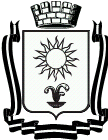 ДУМАГОРОДА-КУРОРТА КИСЛОВОДСКАСТАВРОПОЛЬСКОГО КРАЯР Е Ш Е Н И Е« 27 »  сентября  .          город-курорт Кисловодск                    № 132-413О внесении изменений в решение Думы города-курорта Кисловодска от 28.10.2011 № 113-411 «Об утверждении Положения о наградах Думы города-курорта Кисловодска»Руководствуясь Федеральным законом Российской Федерации от 06.10.2003 № 131-ФЗ «Об общих принципах организации местного самоуправления в Российской Федерации, Законом Ставропольского края от 02.03.2005 № 12-кз «О местном самоуправлении в Ставропольском крае», Уставом городского округа города-курорта Кисловодска, Дума города-курорта КисловодскаРЕШИЛА:1.Внести изменения в приложение к решению Думы города-курорта Кисловодска от 28.10.2011 № 113-411 «Об утверждении Положения о наградах Думы города-курорта Кисловодска» признав утратившими силу:1.1.абзац 3 пункт 1.2. статьи 1 «Общие положения»;1.2.статью 3 «Награждение Благодарностью Думы города-курорта Кисловодска».2.Направить настоящее решение Главе города-курорта Кисловодска для опубликования в муниципальных средствах массовой информации.3.Настоящее решение вступает в силу со дня опубликования.4.Контроль исполнения настоящего решения возложить на постоянную комиссию Думы города-курорта Кисловодска по местному самоуправлению, (председатель Н.Н. Иванова).Председательствующий,первый заместитель Председателя Думы города-курорта Кисловодска                                                     Л. П. Крещенович